Государственное учреждение образования«Средняя школа №3 г. Крупки»Районны конкурс социальной рекламы “Наркотики не в моде!»Номинация «Литературное творчество»«Я выбираю здоровье»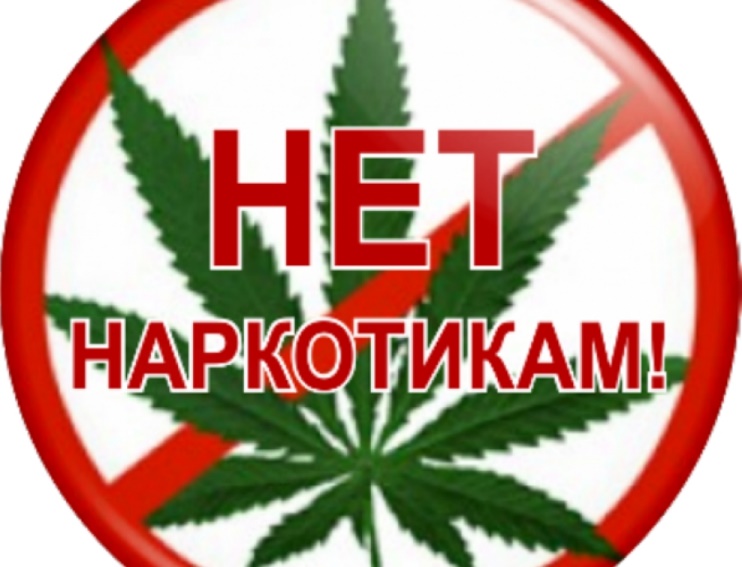 В школе нам очень часто рассказывают о наркотиках. Также часто можно увидеть передачи о наркотиках, о последствиях об употреблении наркотических средств. Приводятся примеры о гибели молодых людей от передозировки.  Но почему тогда люди не задумываются о том, что наркотики несут смерть? И почему люди начинают пробовать наркотики? Мне кажется, что от любопытства. Попробовал один раз, наверное, понравилось? И организм начинает привыкать.А какое моё отношение к наркотикам? Самое негативное, ведь они убивают человека. Мне только 13 лет. Но мне ни разу не приходила мысль попробовать наркотики. У меня, к большой моей радости, нет друзей, знакомых, которые пробовали наркотики. Но есть такие ребята, которые уже пробовали курить, пробовали слабые алкогольные напитки. Они считают, что это модно и круто. Многие подталкивают других ребят следовать их примеру. Но я всегда помню слова и своей мамы, и от учителей, что Думайте нужно своей головой, прежде чем пробовать наркотики. Думаю, что родители должны обязательно следить за своими детьми, чтобы уберечь их от пагубного воздействия наркотиков.Я хочу вырасти здоровым, сильным человеком, получить хорошую специальность. Так зачем тратить свою жизнь попусту. Лучше заняться спортом. Я, например, занимаюсь плаванием, люблю играть в футбол, волейбол. А вот у наркоманов нет будущего. Мне кажется, что средства массовой информации ещё больше должны уделять внимания наболевшей проблеме, должно быть больше научных программ, демонстрирующих здоровый образ жизни. Даже в нашем небольшом городке есть места, где можно заняться полезными для себя делами. В нашей школе традиционно проводится неделя «Молодёжь против наркотиков», в рамках которой устраиваются конкурсы плакатов, рисунков, организуются классные часы, беседы с медицинскими работниками. Все эти мероприятия направлены на то, чтобы показать нашим сверстникам, что наркотики – это страшно! Наверное, это даже страшнее войны! Ведь наркотики уносят каждый день тысячи жизней девушек и юношей, тех, то мог бы послужить своей Родине.Мы живем в мирное время. Сейчас все зависит от молодого поколения. Именно молодёжь должна делать нашу Родину чище, лучше, безопаснее! Жизнь нам даётся один раз. И она очень короткая. Поэтом я хочу обратиться тем, кто употребляет наркотики. Остановитесь! Берегите себя, не заставляйте родных плакать. Ведь за этой пагубной привычки мы теряем близких и дорогих людей. Подумайте о будущем пока не поздно! Не употребляйте наркотики, занимайтесь спортом и будьте счастливы!Климович Даниил, 13 лет